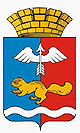 от 12.05.2023 № 01-01/375г. КраснотурьинскО введении особого противопожарного режима на территории городского округа КраснотурьинскВ соответствии со статьей 84 Лесного кодекса Российской Федерации, статьями 19 и 30 Федерального закона от 21.12.1994 № 69-ФЗ «О пожарной безопасности», Федеральным законом от 06.10.2003 № 131-ФЗ «Об общих принципах организации местного самоуправления в Российской Федерации», Федеральным законом от 22.07.2008 № 123-ФЗ «Технический регламент о требованиях пожарной безопасности», постановлением Правительства Российской Федерации от 16.09.2020 № 1479 «Об утверждении правил противопожарного режима в Российской Федерации», Законом Свердловской области от 15.07.2005 № 82 - ОЗ «Об обеспечении пожарной безопасности на территории Свердловской области», постановлениями Правительства Свердловской области от 31.03.2011 № 351-ПП «О мерах по обеспечению готовности Свердловской областной подсистемы единой государственной системы предупреждения и ликвидации чрезвычайных ситуаций к пожароопасному сезону», от 06.04.2023 № 248 «Об установлении особого противопожарного режима на территории Свердловской области», постановлением Главы городского округа Краснотурьинск от 28.05.2015 
№ 30 «О порядке  установления особого противоправного режима на территории городского округа Краснотурьинск», письмом Заместителя Губернатора Свердловской области Салихова № 01-01-63/3771 «О дополнительных требованиях пожарной безопасности», статьей 32 Устава городского округа Краснотурьинск, утвержденного решением Краснотурьинской городской Думы от  23.06.2005 № 76, в целях укрепления пожарной безопасности, защиты жизни и здоровья населения городского округа Краснотурьинск и их имущества, снижения материального ущерба от пожаров, Администрация (исполнительно  -распорядительный орган местного самоуправления) городского округа КраснотурьинскПОСТАНОВЛЯЕТ:1. 	Установить на территории городского округа Краснотурьинск особый противопожарный режим.2. 	В период действия особого противопожарного режима запретить 
на территории городского округа Краснотурьинск Использование открытого огня.Проведение пожароопасных работ на землях лесного фонда, землях сельскохозяйственного назначения, землях населенных пунктов, землях промышленности, энергетики, транспорта, связи и землях иного специального назначения, а также стоянку и ночлег туристических групп вне специально отведенных мест.Проведение лесозаготовок на технике, не имеющей искрогасителей.2.4. 	Посещение лесов и посещения гражданами мест отдыха в лесных массивах.2.5. 	Проведение массовых мероприятий в лесах городского округа Краснотурьинск.2.6. 	Въезд в леса и лесопарковые зоны транспортных средств.2.7. 	Сжигание мусора на отрытых площадках, в том числе и на индивидуальных приусадебных участках, в коллективных садах, на территории организаций и предприятий, в лесных массивах (в том числе в металлических емкостях, бочках, баках, мангалах и других приспособлениях).2.8. 	Отжиг стерни и сухой травы, в том числе на землях сельскохозяйственного назначения.2.9. 	Разведение костров, проведение пожароопасных работ 
на территории городского округа Краснотурьинск и прилегающих лесных массивах. 2.10. 	На землях общего пользования населенных пунктов, а также 
на территориях частных домовладений, в коллективных садах, расположенных на территории населенных пунктов, запрещается применение пиротехнических изделий бытового назначения.2.11. 	На землях общего пользования населенных пунктов, а также 
на территориях частных домовладений, садоводства или огородничества, расположенных на территориях населенных пунктов запрещается разведение костров, в том числе для приготовления пищи в мангалах и в иных приспособлениях для тепловой обработки пищи с помощью открытого огня (за исключением мангалов и иных приспособлений, находящихся и эксплуатирующихся на территориях объектов общественного питания (ресторанов, кафе, баров, столовых, пиццериях, кофейнях, пельменных, блинных и так далее), а также сжигание отходов и тары.3. 	Начальнику отдела надзорной деятельности и профилактической работы городского округа Краснотурьинск, городского округа Карпинск, Волчанского городского округа Управления надзорной деятельности 
и профилактической работы Главного управления Министерства Российской Федерации по делам гражданской обороны, чрезвычайным ситуациям 
и ликвидации последствий стихийных бедствий России по Свердловской области И.А. Гринвальду усилить надзор исполнения требований 
по соблюдению правил пожарной безопасности должностными лицами, руководителями предприятий, организаций и гражданами, используя предоставленные права в соответствии с законодательством.4. 	Начальнику муниципального казенного учреждения «Управление гражданской защиты городского округа Краснотурьинск» Р.К. Незамутдинову4.1. 	Разработать график дежурства работников Администрации городского округа Краснотурьинск в период особого противопожарного 
режима для организации оперативного реагирования на возникновение пожаров и их тушения.4.2. 	Организовать проведение целенаправленной работы 
по профилактике правонарушений с выявленными неблагополучными семьями и лицами, склонными к злоупотреблению алкогольных напитков 
и наркотических веществ, с участием участковых уполномоченных полиции, проведение бесед с населением по соблюдению правил пожарной безопасности и разъяснению ответственности за их нарушение.4.3. 	Осуществлять мониторинг за безопасностью объектов систем жизнеобеспечения населения и возникновением очагов возгорания в городских лесах на территории городского округа Краснотурьинск.Осуществлять взаимодействие с государственным казенным учреждением Свердловской области «Карпинское лесничество», 6 Пожарно-спасательного отряда Федеральной противопожарной службы Государственной противопожарной службы Главного управления Министерства Российской Федерации по делам гражданской обороны, чрезвычайным ситуациям 
и ликвидации последствий стихийных бедствий по Свердловской области 
(далее – 6 ПСО ФПС ГПС ГУ МЧС России по Свердловской области), дежурными службами предприятий и учреждений, расположенными в зоне ответственности для оперативного доведения и уточнения информации 
по обнаружению лесных пожаров и привлечения сил и средств на ликвидацию природных пожаров.5. 	Главам территориальных органов Администрации городского округа Краснотурьинск (А.В. Ряпусов, Н.А. Ковальчук), старшему инженеру администрации поселков Чернореченск и Прибрежный Администрации городского округа Краснотурьинск (Т.В. Фогель)5.1. 	Провести корректировку и уточнение планов эвакуации населения 
из населенных пунктов, указанных в перечне населенных пунктов, подверженных угрозе распространения лесных пожаров, предусмотрев выделение автотранспорта и оборудование пунктов временного размещения эвакуируемого (отселяемого) населения.5.2. 	Провести разъяснительную работу с населением по вопросам укомплектования первичными средствами пожаротушения индивидуальных жилых домов, рейды по проверке противопожарного состояния жилого сектора, распространить памятки, выписки из Правил противопожарного режима 
по действиям при пожаре.5.3. 	Провести разъяснительную работу с населением по соблюдению правил пожарной безопасности, по недопущению сжигания мусора и порядку действий в случае возникновения пожара с привлечением председателей садово-огороднических некоммерческих товариществ, руководителей объектов жилищно-коммунального хозяйства, внештатных инструкторов пожарной профилактики.5.4. 	Активизировать работу добровольной пожарной охраны, разработать мероприятия по привлечению населения к тушению пожаров, 
а также проведению противопожарной профилактики. Создать из актива жителей сельских населенных пунктов внештатные группы пожарной профилактики.5.5. 	Взять под особый контроль неблагополучных граждан и провести обходы неблагополучных семей по проверке условий проживания 
и соблюдения мер пожарной безопасности.6. 	Начальнику 6 ПСО ФПС ГПС ГУ МЧС России 
по Свердловской области (А.В. Касаткин) организовать проведение работ 
по профилактике пожаров в частном жилом секторе с привлечением коммунальных служб, работников социальной защиты населения, внештатных инструкторов пожарной профилактики, добровольных пожарных в пожароопасный период.7. 	У каждого жилого строения на территориях частных домовладений, садоводства или огородничества расположенных на территориях населенных пунктов, обеспечивается наличие бочки с водой (не менее 0,2 куб. метра), ведра без видимых повреждений (объемом не менее 10 литров) или огнетушителя типа ОП (объем не менее 5 литров).8. 	Руководителям организаций всех организационно 
- правовых форм собственности, расположенных на территории городского округа Краснотурьинск8.1.	Принять меры по неукоснительному исполнению Федерального закона от 21.12.1994 № 69-ФЗ «О пожарной безопасности», Правил противопожарного режима в Российской Федерации, утвержденных постановлением Правительства Российской Федерации 16.09.2020 № 1479.8.2. 	Обеспечить своевременный ремонт, обслуживание пожарных гидрантов и других источников противопожарного водоснабжения 
и обеспечить свободный подъезд к ним.8.3.	Организовать информирование работников организаций 
об установлении особого противопожарного режима.Провести внеплановые инструктажи по пожарной безопасности 
с работниками, привлекаемыми для проведения пожароопасных работ 
на территории организации или вне организации.8.5. 	Организовать дежурство имеющихся добровольных пожарных дружин и пожарной техники, установку звуковой сигнализации 
для оповещения людей на случай пожара, создание запаса воды и закрепление 
за работниками одного из видов противопожарного инвентаря для целей пожаротушения.При получении сигналов о возгорании на территории городского округа Краснотурьинск незамедлительно сообщать в единую 
дежурно - диспетчерскую службу по телефонам 112, 8 (34384) 6-74-24.9. 	Начальнику отдела надзорной деятельности 
и профилактической работы городского округа Краснотурьинск, городского округа Карпинск, Волчанского городского округа Управления надзорной деятельности и профилактической работы Главного управления Министерства Российской Федерации по делам гражданской обороны, чрезвычайным ситуациям и ликвидации последствий стихийных бедствий России 
по Свердловской области И.А. Гринвальду, начальнику Межмуниципального отдела Министерства внутренних дел Российской Федерации «Краснотурьинский» (далее – МО МВД России «Краснотурьинский») С.Ю.Калмыкову, начальнику муниципального казенного учреждения «Управление гражданской защиты городского округа Краснотурьинск» 
Р.К. Незамутдинову проводить рейды по выявлению нарушителей особого противопожарного режима с опубликованием его результатов в средствах массовой информации городского округа.10. 	Начальнику МО МВД России «Краснотурьинский» С.Ю. Калмыкову в случае ухудшения пожароопасной обстановки и присвоения территории городского округа Краснотурьинск 4 и 5 класса пожарной опасности организовать контрольные посты в местах массового пребывания людей на территории городских лесов городского округа Краснотурьинск.11. 	Руководителям сельскохозяйственных предприятий городского округа Краснотурьинск определить ответственных лиц по созданию опахиваемых безопасных разрывов между определенными секторами сельхозугодий.12.	Правообладателям земельных участков (собственникам земельных участков, землепользователям, землевладельцам и арендаторам земельных участков), расположенных в границах населенных пунктов и на территориях общего пользования вне границ населенных пунктов, и правообладателям территорий ведения гражданами садоводства или огородничества 
для собственных нужд, в течении семи дней с момента вступления в законную силу нормативного правового акта Свердловской области или  муниципального правового акта об установлении особого противопожарного режима 
на соответствующей территории, произвести уборку мусора, сухой растительности, легковоспламеняющихся материалов (доски, бревна, опил), покос травы, в границах находящихся в пользовании земельных участков и на прилегающей территории.13. Начальнику муниципального казенного учреждения «Управление гражданской защиты городского округа Краснотурьинск» Р.К. Незамутдинову в течение семи дней, с момента вступления в законную силу нормативного правового акта Свердловской области или муниципального правового акта об установлении особого противопожарного режима на соответствующей территории, организовать работы по уборке мусора, сухой растительности и покос травы на бесхозных земельных участках. 14. 	На территориях общего пользования, прилегающих к жилым домам, садовым домам, объектам недвижимого имущества, относящимся к имуществу общего пользования садоводческого или огороднического некоммерческого товарищества, а также в лесах, лесопарковых зонах и на землях сельскохозяйственного назначения запрещается устраивать свалки горючих отходов вне специально отведенных мест.15. 	Председателям дачных и садоводческих некоммерческих объединений15.1. 	Проводить разъяснительную работу о мерах пожарной безопасности и действиях в случае возникновения пожара среди собственников (арендаторов) индивидуальных жилых домов и дачных домиков.15.2. 	Обеспечить территории садоводческих (дачных) объединений противопожарным водоснабжением путем устройства противопожарных водоемов или резервуаров.15.3. 	Обеспечить наличие первичных средств пожаротушения (мотопомпа, огнетушитель, ведро, багор, лопата и иное).15.4. 	Обеспечить  проезд (подъезд) автотранспорта.16. 	Признать утратившим силу постановление Администрации городского округа Краснотурьинск от 14.04.2023 № 01-01/317 «О введении особого противопожарного режима на территории городского округа Краснотурьинск» с момента опубликования данного постановления.17. 	Настоящее постановление опубликовать в газете «Муниципальный вестник. Городской округ Краснотурьинск» и разместить на официальном сайте Администрации городского округа Краснотурьинск.18. 	Контроль исполнения настоящего постановления возложить 
на заместителя Главы Администрации городского круга Краснотурьинск 
А.В. Катаева.Глава городского округа						         А.Ю. УстиновАДМИНИСТРАЦИЯ  ГОРОДСКОГО ОКРУГА КРАСНОТУРЬИНСКСВЕРДЛОВСКОЙ ОБЛАСТИП О С Т А Н О В Л Е Н И Е